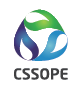 The 6th Conference and Exhibition - China Sourcing Summit On Petroleum & Chemical Equipment (CSSOPE 2016)25-26 / 5 / 2016   Beijing, China Speakers/Organizing Committee Members ApplicationPersonal InformationPersonal InformationPersonal InformationPersonal InformationNamePositionCompanyTelMobileE-mailBioLess than 500 wordsLess than 500 wordsLess than 500 wordsAbout your presentation at CSSOPE 2016About your presentation at CSSOPE 2016About your presentation at CSSOPE 2016About your presentation at CSSOPE 2016Topic AbstractLess than 500 wordsLess than 500 wordsLess than 500 wordsBenefits for Speakers/Organizing Committee MembersBenefits for Speakers/Organizing Committee MembersBenefits for Speakers/Organizing Committee MembersBenefits for Speakers/Organizing Committee MembersBenefitsThe speaker has a free pass to attend the event, the delegates who are introduced by the speaker enjoy a 20% off for registration.（To introduce delegates  □yes  □no）To suggest the topics and agenda of the event.（To give suggestion  □yes  □no）To chair a session at the event as a moderator or chairman；（To be a chairman   □yes  □no）To join the buyer-supplier round-table meetings and visit factories.（To join   □yes  □no ）The speaker has a free pass to attend the event, the delegates who are introduced by the speaker enjoy a 20% off for registration.（To introduce delegates  □yes  □no）To suggest the topics and agenda of the event.（To give suggestion  □yes  □no）To chair a session at the event as a moderator or chairman；（To be a chairman   □yes  □no）To join the buyer-supplier round-table meetings and visit factories.（To join   □yes  □no ）The speaker has a free pass to attend the event, the delegates who are introduced by the speaker enjoy a 20% off for registration.（To introduce delegates  □yes  □no）To suggest the topics and agenda of the event.（To give suggestion  □yes  □no）To chair a session at the event as a moderator or chairman；（To be a chairman   □yes  □no）To join the buyer-supplier round-table meetings and visit factories.（To join   □yes  □no ）Notes：
1. Presentations on commercial advertising purpose will not be accepted.
2. Please resend this form after filing in your information to crystalqin@topcoevents.com by 30 August 2015，and the organizing committee of CSSOPE 2016 will reply in 10 weekdays.
3. Contact person：Ms. Crystal Qin   Tel：010 58634346    Email：crystalqin@topcoevents.com.Notes：
1. Presentations on commercial advertising purpose will not be accepted.
2. Please resend this form after filing in your information to crystalqin@topcoevents.com by 30 August 2015，and the organizing committee of CSSOPE 2016 will reply in 10 weekdays.
3. Contact person：Ms. Crystal Qin   Tel：010 58634346    Email：crystalqin@topcoevents.com.Notes：
1. Presentations on commercial advertising purpose will not be accepted.
2. Please resend this form after filing in your information to crystalqin@topcoevents.com by 30 August 2015，and the organizing committee of CSSOPE 2016 will reply in 10 weekdays.
3. Contact person：Ms. Crystal Qin   Tel：010 58634346    Email：crystalqin@topcoevents.com.Notes：
1. Presentations on commercial advertising purpose will not be accepted.
2. Please resend this form after filing in your information to crystalqin@topcoevents.com by 30 August 2015，and the organizing committee of CSSOPE 2016 will reply in 10 weekdays.
3. Contact person：Ms. Crystal Qin   Tel：010 58634346    Email：crystalqin@topcoevents.com.